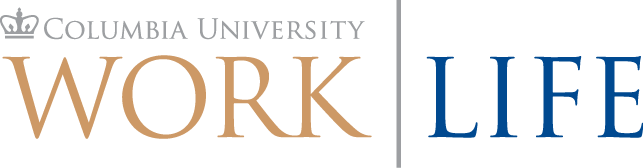                                                                           In Home Child Care Placement AgenciesEach of the agencies listed above provide a customized search and placement service to assist families  in finding in home child care. Each of the agencies listed above have varying fee structures.All of the agencies provide customized services including background checks, reference screenings and personal interviews.Office of Work/Life                                                                                                                                                                                                    Name of AgencyWebsitePhoneContactABC Nanny Sourcewww.abcnannysource.com212-755-0800Beth StoverAbsolute Best Carewww.absolutebestcare.com212-481-5705Saul MoskowitzCollege Nannies and Tutorswww.collegenanniesandtutors.com(877) 716-2669Stacey CampbellBell Family Solutionswww.bellfamilycompany.comLindsay BellCultural Care Au Pairwww.culturalcareaupair.com800-333-6056Karen Hurley